Број: 05-15-О/4Дана: 30.01.2015. годинеПРЕДМЕТ: ДОДАТНО ПОЈАШЊЕЊЕ КОНКУРСНЕ ДОКУМЕНТАЦИЈЕ БРОЈ05-15-О - набавка галенских лекова који се употребљавају у хуманој медицини за потребе Клиничког центра ВојводинеПИТАЊE ПОТЕНЦИЈАЛНОГ ПОНУЂАЧА:„Поштовани,У конкурсној документацији ЈН 05-15-О – Набавка галенских лекова који се употребљавају у хуманој медицини за потребе Клиничког центра Војводине, тачка бр. 6 захтевате Извештај о бонитету НБС (или АПР) за претходне две обрачунске године (2012, 2013). Такође, захтевате да потенцијални понуђачи којима још није завршен Извештај о бонитету за 2014. годину, морају доставити фотокопије биланса стања и биланса успеха за 2014.годину.С обзиром да се биланси стања и успеха за 2014. годину подносе до 28.02.2015 године, наши биланси стања и успеха нису завршени.У разговору са Привредним саветником и АПР- ом потврђено нам је да неоверена фотокопија биланса стања и успеха на дан 31.12.2014 не може бити валидна и не доказује право стање прихода понуђача.Да ли је за испуњење услова ит тачке 6. довољно доставити завршне рачуне или изводе из биланса за 2012. И 2013. годину?С поштовањем“ОДГОВОР КЦВ-А НА ПИТАЊЕ:Наручилац ће прихватити завршне рачуне или изводе из биланса за 2012. и 2013. годину, којима је испуњен тражени услов оствареног прихода.С поштовањем, Комисија за јавну набавку 05-15-ОКЛИНИЧКИ ЦЕНТАР ВОЈВОДИНЕKLINIČKI CENTAR VOJVODINE21000 Нови Сад, Хајдук Вељкова 1, Војводина, Србија21000 Novi Sad, Hajduk Veljkova 1, Vojvodina, Srbijaтеl: +381 21/484 3 484www.kcv.rs, e-mail: tender@kcv.rs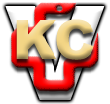 